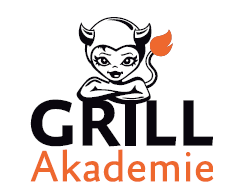 STANDL-PREISLISTE SERVICE-PRODUKTE 2022PRODUKTGrößePreis [incl.22%Mwst]Postkarten WeihnachtenStandard1€/StckWeihnachtsbaumständer, Holzklein5,00€Weihnachtsbaumständer, Holzmittel6,00€Weihnachtsbaumständer, Holzgroß13,00€Weihnachtsbaumständer, Metallkorb(Bäume bis 3,00m)groß85,00€Weihnachtsbaumständer, Metall + 4 Betonplatten; (Bäume bis 4,00m)DIWA129,00€Weihnachtsbaumgabionenständer XS, leer; (Bäume bis 5,00m)50x80x80cmBefüllt 500kg159,00€Weihnachtsbaumgabionenständer S, leer; (Bäume bis 7,50m)80x80x80cmBefüllt 800kg275,00€Weihnachtsbaumgabionenständer M, leer; (Bäume bis 10,00m)80x100x100cmBefüllt 1300kg359,00€Weihnachtsbaumgabionenständer M, leer; (Bäume bis 14,00m)100x125x125cmBefüllt 2600kg459,00€Weihnachtsbaumständer - KrinnerBasic S30,00€Weihnachtsbaumständer - KrinnerComfort S43,00€ (39€)Weihnachtsbaumständer - KrinnerL65,00€ (59€)Weihnachtsbaumständer - KrinnerXL79,00€Weihnachtsbaumständer - KrinnerXXL99,00€Weihnachtsbaumständer – Krinner - Eicheschwarz/weiss129,00€Weihnachtsbaumständer – Krinner - Beton175,00€Unterlegmatten, 80x80cmrot / grün8,50€Kerzen Northern Light Outdoor8h6,00€/1 StckKerzen Hiutale Outdoor, rot&schwarz3x4h6,00€/1 StckMengenrabatt für Kerzen:Für 10Stck je 1 Kerze MaterialrabattFür 25 Stck je 3 Kerzen RabattFür 50 Stck je 7 Kerzen Materialrabatt